Assignment: 1Name:___________________________________________						Hour:_______Potential an d Kinetic Energy Notes and VideoHow is all energy divided? (Draw the concept map below)Potential Energy = _____________ that is _____________ and ___________________ to be __________ laterGravitational Potential Energy - ______________  ____________  due to an object’s __________PE = _________ x __________ x ___________Example: Elastic Potential Energy - ________________  _____________ due to ___________________ or _________________________ of an _____________ objectExample:Chemical Potential Energy - ________________  ______________ store within the ________________ _________ of an objectExample:Kinetic Energy - _________ an object has due to its ______________KE = ½ (_________ x __________2)Video QuestionsDefine Energy – What is the Law of Conservation of Energy?Why don’t you get the same energy out of a machine that you put in to it?Who has more potential energy at the top of a slide, a child or a sumo wrester?If two people have the same mass, one is standing at the top of a tall slide… one at the top of a small slide, who has more potential energy?When you go from the top of a slide, what happens to your potential energy? Where is the highest point of a roller coaster usually? And why!What happens to potential energy and kinetic energy in the picture below?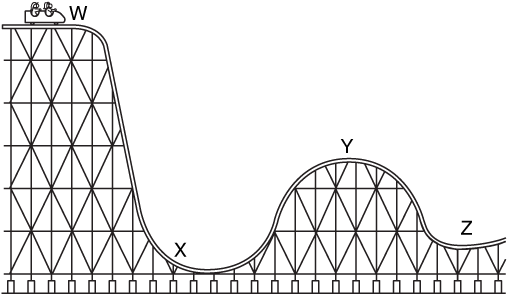 